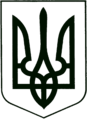 УКРАЇНА
МОГИЛІВ-ПОДІЛЬСЬКА МІСЬКА РАДА
ВІННИЦЬКОЇ ОБЛАСТІВИКОНАВЧИЙ КОМІТЕТ                                                           РІШЕННЯ №371Від 25.11.2021р.                                              м. Могилів-ПодільськийПро погодження нової вартості перевезення пасажирівна міських автобусних маршрутах загального користування №1 та №2 у м. Могилеві-Подільському	Керуючись ст.ст.28, 52, 59 Закону України «Про місцеве самоврядування в Україні», ст.10 Закону України «Про автомобільний транспорт», договором про організацію перевезень пасажирів на міському автобусному маршруті загального користування м. Могилева - Подільського №1 від 25 травня 2015 року та договором про організацію перевезень пасажирів на міському автобусному маршруті загального користування м. Могилева - Подільського №2 від 25 травня 2015 року, рішенням виконавчого комітету міської ради від 30.04.2020р. №98 «Про продовження строку дії договорів про організацію перевезень пасажирів на міських автобусних маршрутах загального користування №1 та №2 від 25 травня 2015р. м. Могилева - Подільського», розглянувши економічно обґрунтовані розрахунки вартості перевезення пасажирів на міських автобусних маршрутах загального користування №1 та №2 у м. Могилеві - Подільському, надані ФОП Ковальовим В.В. згідно листа від 26.10.2021р. №118,-                                    виконком міської ради ВИРІШИВ:     	1. Погодити з 15.12.2021р. надані перевізником, фізичною особою-підприємцем Ковальовим В.В., економічно обґрунтовані розрахунки нової вартості перевезення пасажирів на міських автобусних маршрутах загального користування №1 та №2 в м. Могилеві - Подільському в розмірі 8,00 грн за проїзд пасажира згідно з додатком.    	2. Перевізнику, фізичній особі-підприємцю Ковальову В.В., розмістити в транспортних засобах витяг з рішення виконавчого комітету міської ради щодо вартості перевезення пасажирів на міських автобусних маршрутах загального користування №1 та №2 в розмірі 8,00 грн.3. З 15.12.2021р. визнати таким, що втратило чинність рішення виконавчого комітету міської ради від 25.02.2021р. №65 «Про погодження  вартості перевезення пасажирів на міських автобусних маршрутах загального користування №1 та №2 у м. Могилеві - Подільському».4. Управлінню житлово-комунального господарства міської ради (Стратійчук І.П.) на виконання пункту 1 даного рішення внести зміни до договору від 25 травня 2015 року про організацію перевезень пасажирів на міському автобусному маршруті загального користування  №1 м. Могилева - Подільського та до договору від 25 травня 2015 року про організацію перевезень пасажирів на міському автобусному маршруті загального користування  №2 м. Могилева - Подільського шляхом укладання відповідних додаткових угод.5. Відділу інформаційної діяльності та комунікацій з громадськістю апарату міської ради та виконкому (Служалюк О.В.) оприлюднити дане рішення в засобах масової інформації. 6. Контроль за виконанням даного рішення покласти на першого заступника міського голови Безмещука П.О..    Міський  голова                                                         Геннадій ГЛУХМАНЮК                                                                                                      Додаток                                                                                         до рішення виконавчого                                                                                         комітету міської ради                                                                                         від 25.11.2021 року №371Розрахунок тарифу на перевезення пасажирів на міських автобусних маршрутахзагального користування №1 та №2 в м. Могилеві-ПодільськомуКеруючий справами виконкому                                     Володимир ВЕРБОВИЙ№з\пНайменування показниківОдиниця виміруІванХазІванХазКлас автобуса1234567А.Вихідні дані (звітні)А.1.Сер. час знаходження автомобіля в наряді (тривалість зміни)год.8888А.2.Середня експлуатаційна швидкістькм/год17,517,517,517,5А.3.Пасажиромісткість пас.41294129А.4.Коефіцієнт використання пасажиромісткості1,51,91,51,9А.5.Коефіцієнт використання пробігу0,950,950,950,95 А.6.Коефіцієнт використання парку  0,8000,8000,8000,800А.7.Річний пробіг автомобіля (365 х р.6 х р.1 х ряд.2)км40880408804088040880А.8.Довжина маршруту (рейсу)км25,0025,002525Б.Планові витрати операційної діяльності (Б1+Б2+Б3+Б4)коп/км1 633,321 595,551 633,321 595,55Б.1.Прямі матеріальні витрати (р.1+р.2+р.3+р.4+р.5)коп/км585,10595,33585,10595,331.Паливо (р.1.1 х р.1.2 х р.1.3/100)коп/км542,42542,42542,42542,421.1.Базова лінійна норма витрат паливал/100 км202020201.2.Сумарний коригуючий коефіцієнт (1.7%- робота в зимових умовах, 1%- внутрішньогаражні роз’їзди)1,0151,0151,0151,0151.3.Ціна палива (без ПДВ)коп/л2672,002672,002672,002672,002.Мастильні матеріали (р.2.1+р.2.2+р.2.3+р.2.4)14,3524,6214,3524,622.1.Моторні оливи (р.1.1 х р.1.2 х 2.1. х р.2.1.2 х 100/10000)коп9,7714,219,7714,212.1.1Норма витрат моторних оливл/100 л пального0,550,800,550,802.1.2Ціна (без  ПДВ)грн/л87,587,587,587,52.2Трансмісійні оливи (р.1.1 х р.1.2 х 2.1.1 х р.2.2.2 х 100/10000)коп1,924,361,924,362.2.1Норми витрат трансмісійних оливл/100 л пального0,110,250,110,252.2.2Ціна (без ПДВ)грн/л868686862.3Спеціальні оливи (р.1.1х р.1.2 х р.2.3.1 х р.2.3.2 х 100/10000)коп1,162,641,162,642.3.1Норма витрат спеціальних оливл/100 л пального0,110,250,110,252.3.2Ціна (без ПДВ)грн/л52,152,152,152,12.4.Пластичні мастила (р.1.1х р.1.2 х 2.4.1 хр.2.4.2 х 100/10000)коп1,503,401,503,402.4.1Норма витрат пластичних мастилкг/100 л пального0,110,250,110,252.4.2Ціна (без ПДВ)грн/л676767673.Акумуляторні батареї (р.3.1 х р.3.3 х р.3.4*100/р. 3.2/1000)коп/км2,482,442,482.443.1.Кількість батарей на автомобіліод.22223.2.Експлуатаційна норма середнього ресурсу АКБтис. км2502502502503.3.Коефіцієнт коригування, який враховує умови експлуатації11113.4.Ціна акумуляторної батареї (без ПДВ)грн31003050310030504.Автошини (р.4.1х р.4. 2*100/р.4.3/1000)коп/км25,8525,8525,8525,854.1.Кількість шин, встановлених на автомобілішт.66664.2.Ціна автомобільної шини (без ПДВ)грн2800,832800,832800,832800,834.3.Норма експлуатаційного пробігу шинтис. км656565655.Інші матеріали та складникикоп/кмБ.2.Прямі витрати на оплату праці621,71573,71621,71573,716.Заробітна плата водіїв (р.6.1 х р.6.2 : р.А.2)коп384,00336,00384,00336,006.1.Годинна тарифна ставка водія (Згідно галузевої угоди коефіцієнт до мін. зарплати  922 грн для автобусів малого класу 1,746)коп40003500400035006.2.Коефіцієнт надбавок і доплат (до тарифної ставки) (класність-25%, підготовчо-заключний час-3,5%, оплата відпусток 9,5%, премії - 30%)1,681,681,681,687.Заробітна плата кондукторів (р.7.1 х р.7.2 : р.А.2)коп237,7142857237,7142857237,7142857237,71428577.1.Годинна тарифна ставка                                                                                                                                                                                                                                                                                                                кондуктора (Згідно галузевої угоди коефіцієнт до мін. зарплати  922 грн 1,319)коп32003200320032007.2.Коефіцієнт надбавок і доплат (до тарифної ставки)1,31,31,31,3Б.З.Інші прямі витрати (розшифровка додається)коп/км270,85270,85270,85270,85Б.4.Загальновиробничі витрати (розшифровка додається)коп/км155,66155,66155,66155,66В.Планова річна собівартість послуг (р.В х р.А.7/100)грн667703652262667703652262Г.Плановий річний прибуток (р.В х р.Г. 1/100)грн1001559783910015597839Г.1.Рентабельність%15,0015,0015,0015,00Д.Плановий річний обсяг перевезень пасажирів (р.А. 3 x p.A.4 x p.A.5 x p.А.8)пас95537855959553785595Е.Тариф на перевезення без ПДВ (р.В+р.Г)/р.Д) грн/пас8,048,768,048,76